El  8 de marzo con motivo de la celebración del Día Internacional de la Mujer, la ETS Edificación con la colaboración y organización de la Unidad de Igualdad, celebrará una Mesa Redonda de mujeres referentes de la profesión de arquitectura. Los objetivos de dicha Mesa son:Conocer la historia personal y profesional de egresadas de la ETS Edificación. Serán un ejemplo de valentía, y el espejo en el que tendrán que mirarse nuestras actuales estudiantes.Conocer los obstáculos que han salvado mujeres directivas para ocupar el actual puesto que desempeñan. Cuáles de ellos ya no existen, y cuales todavía tienen que salvar las generaciones de jóvenes mujeres actuales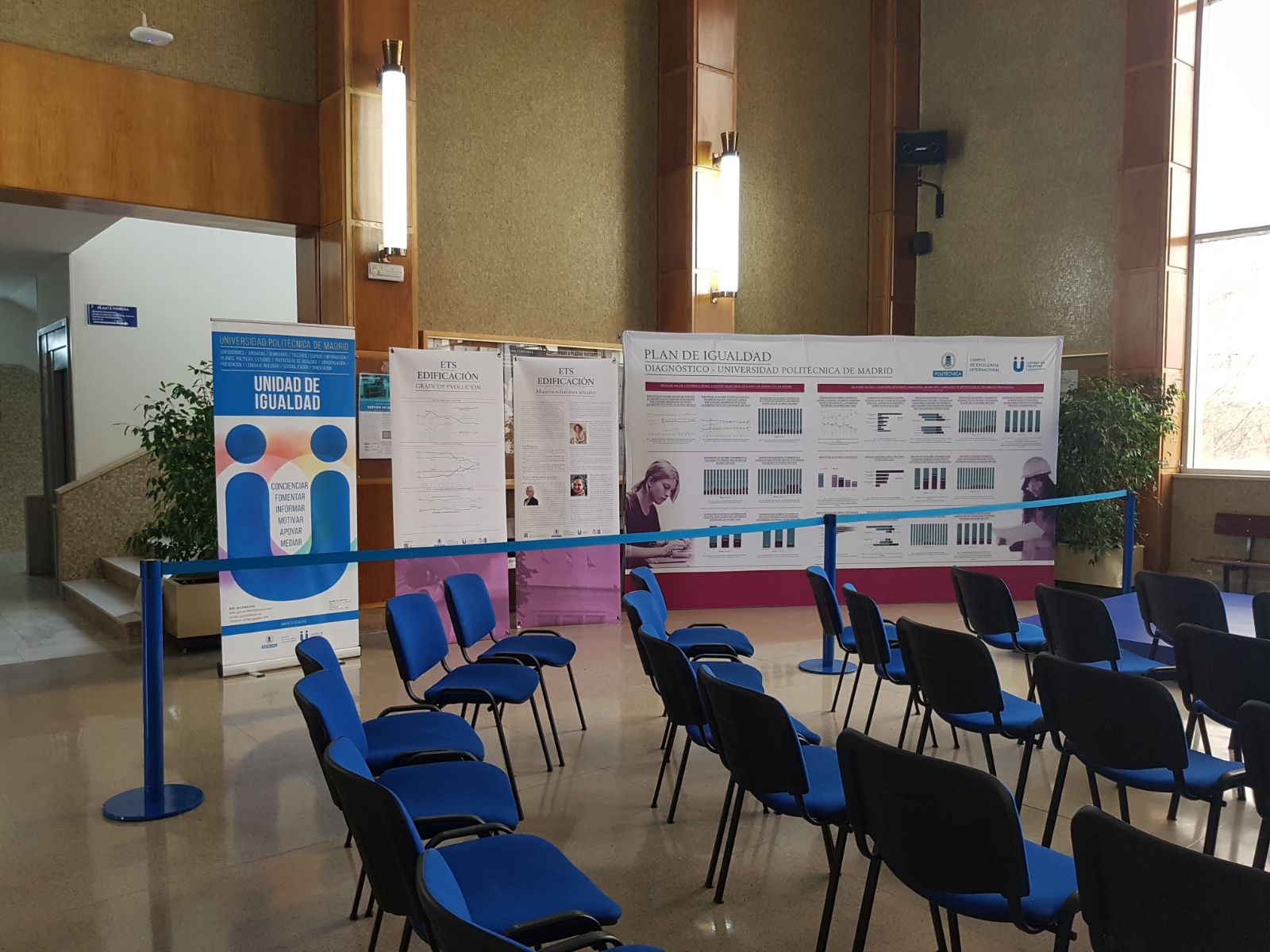 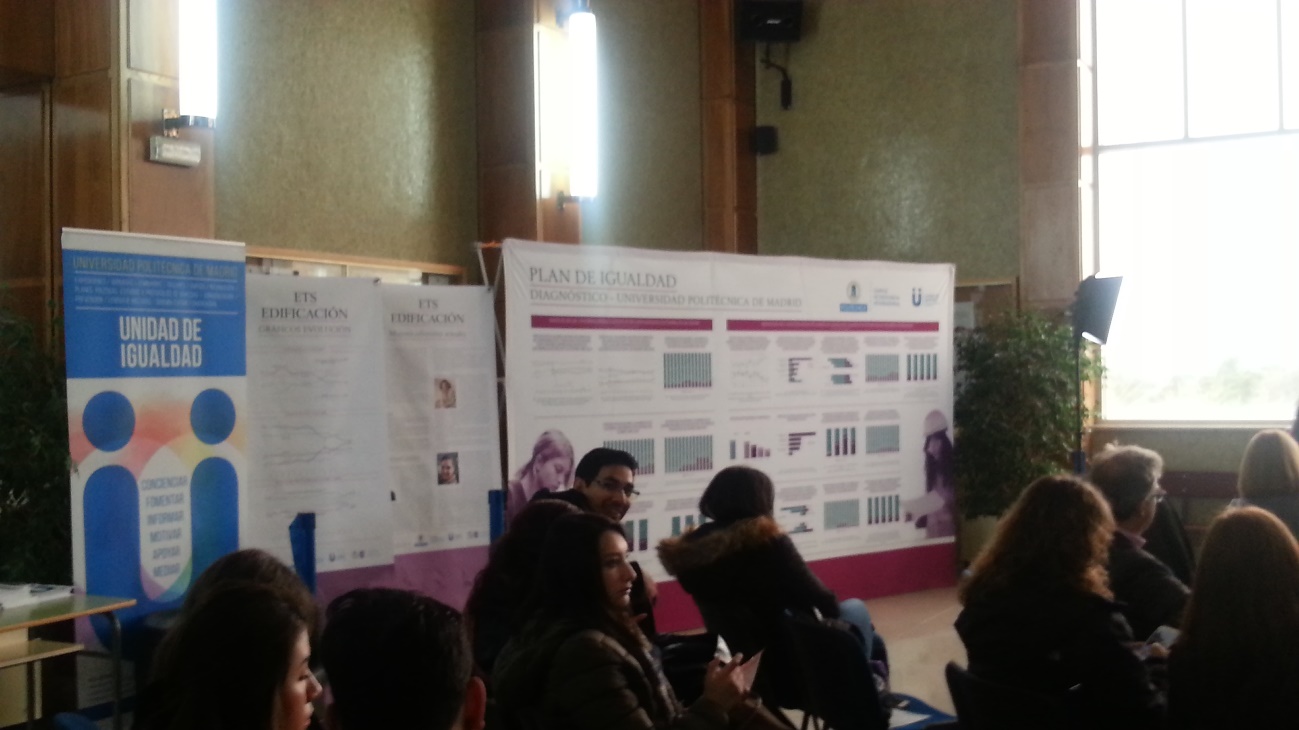 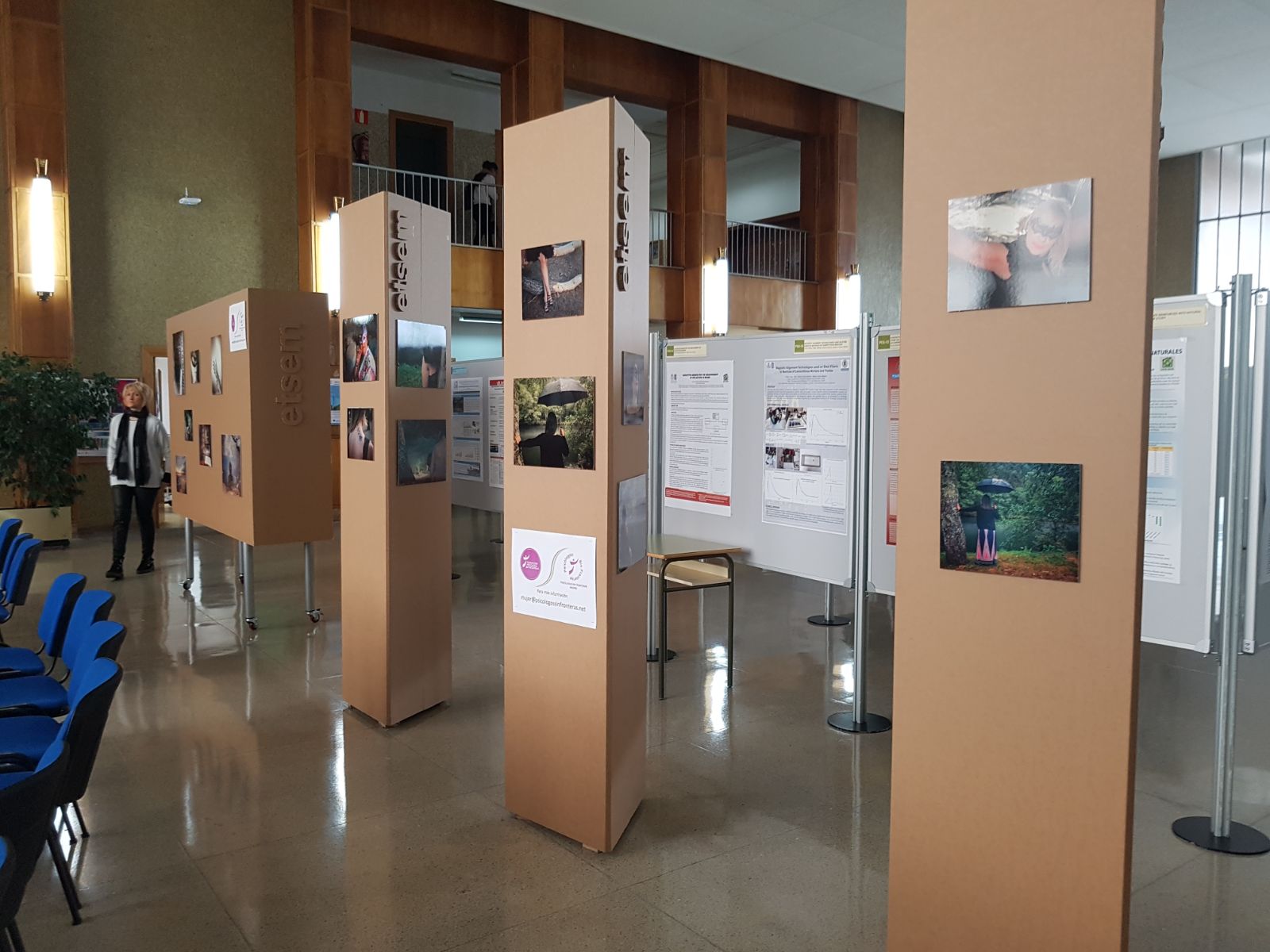 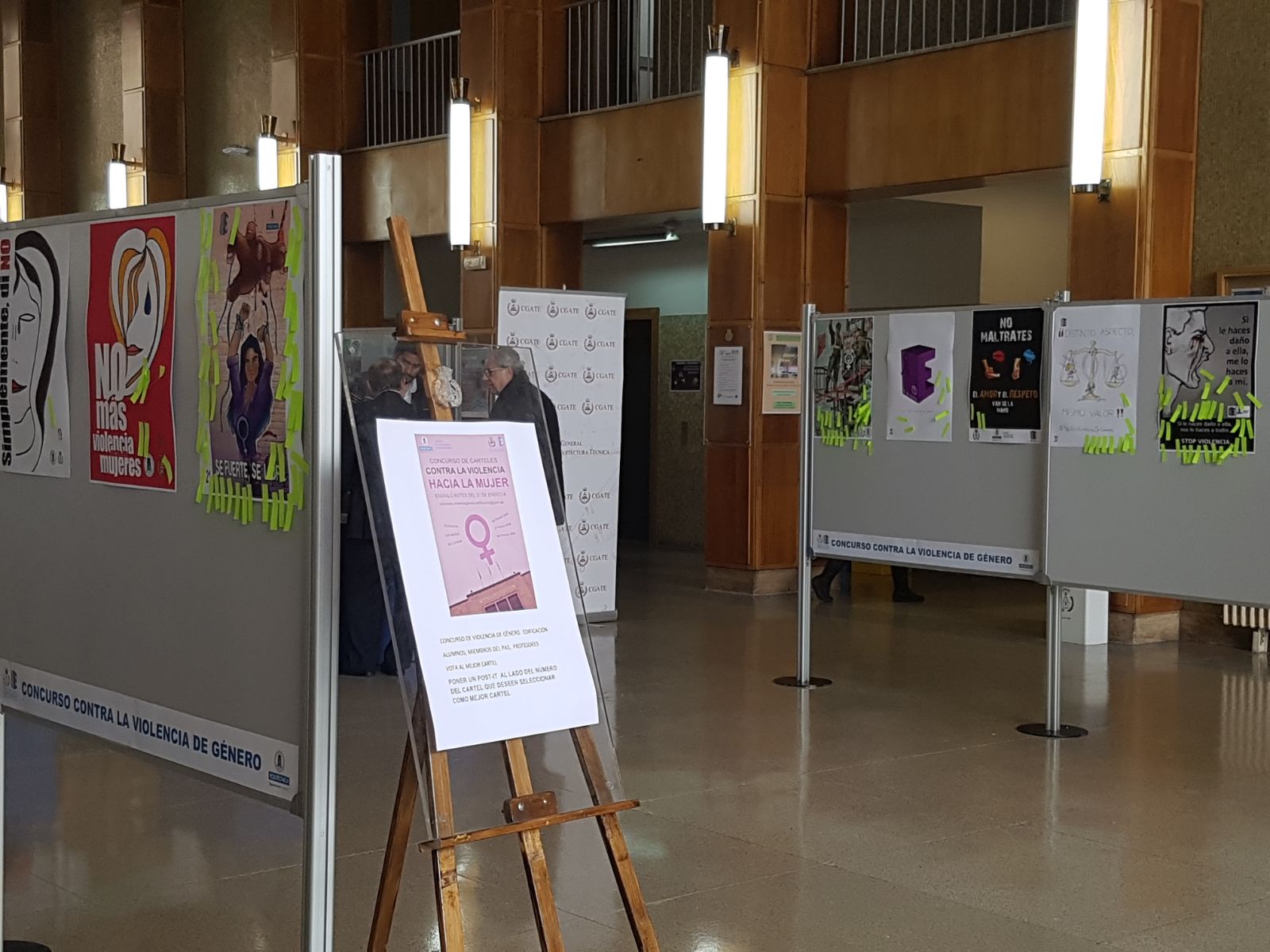 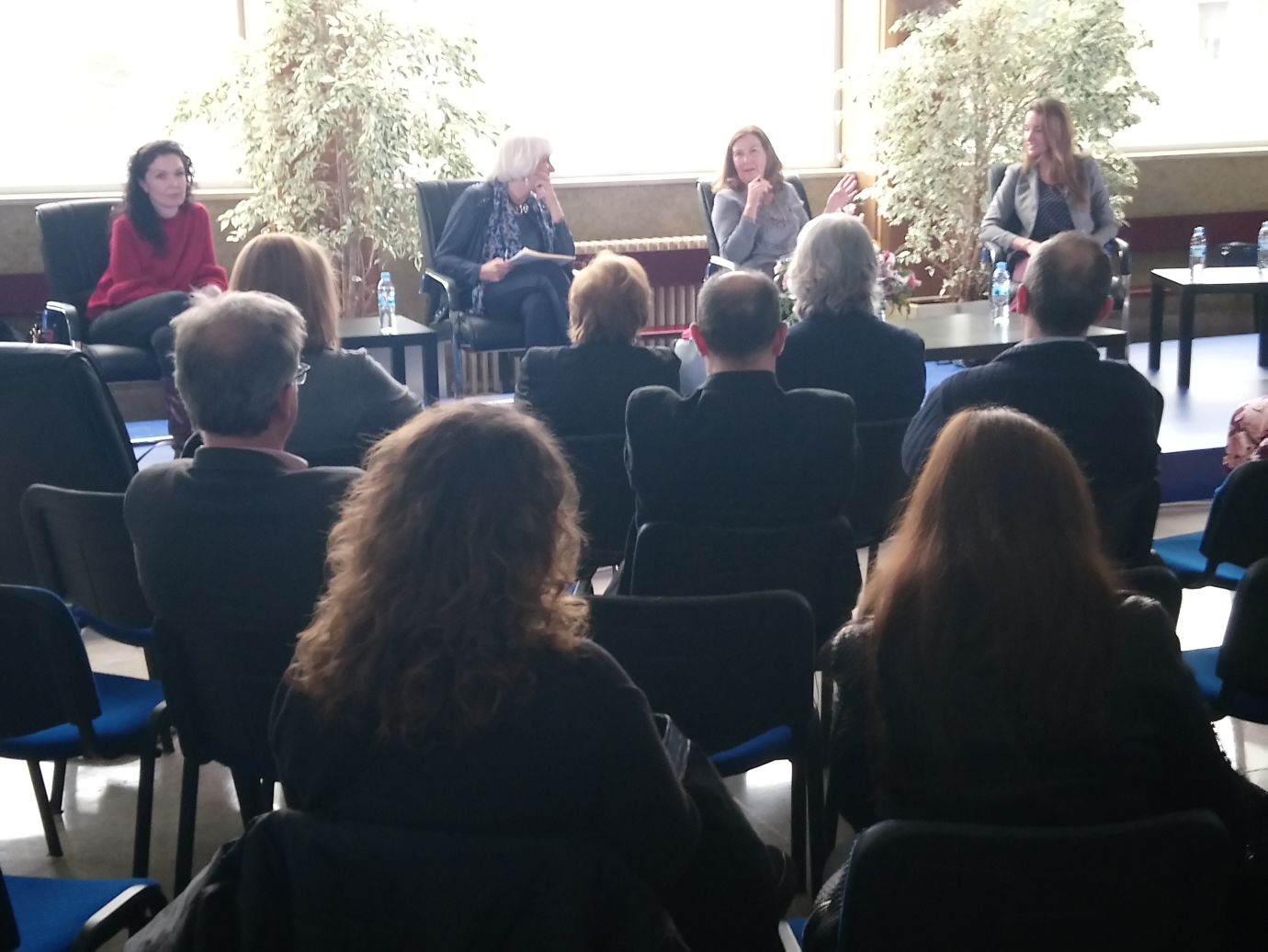 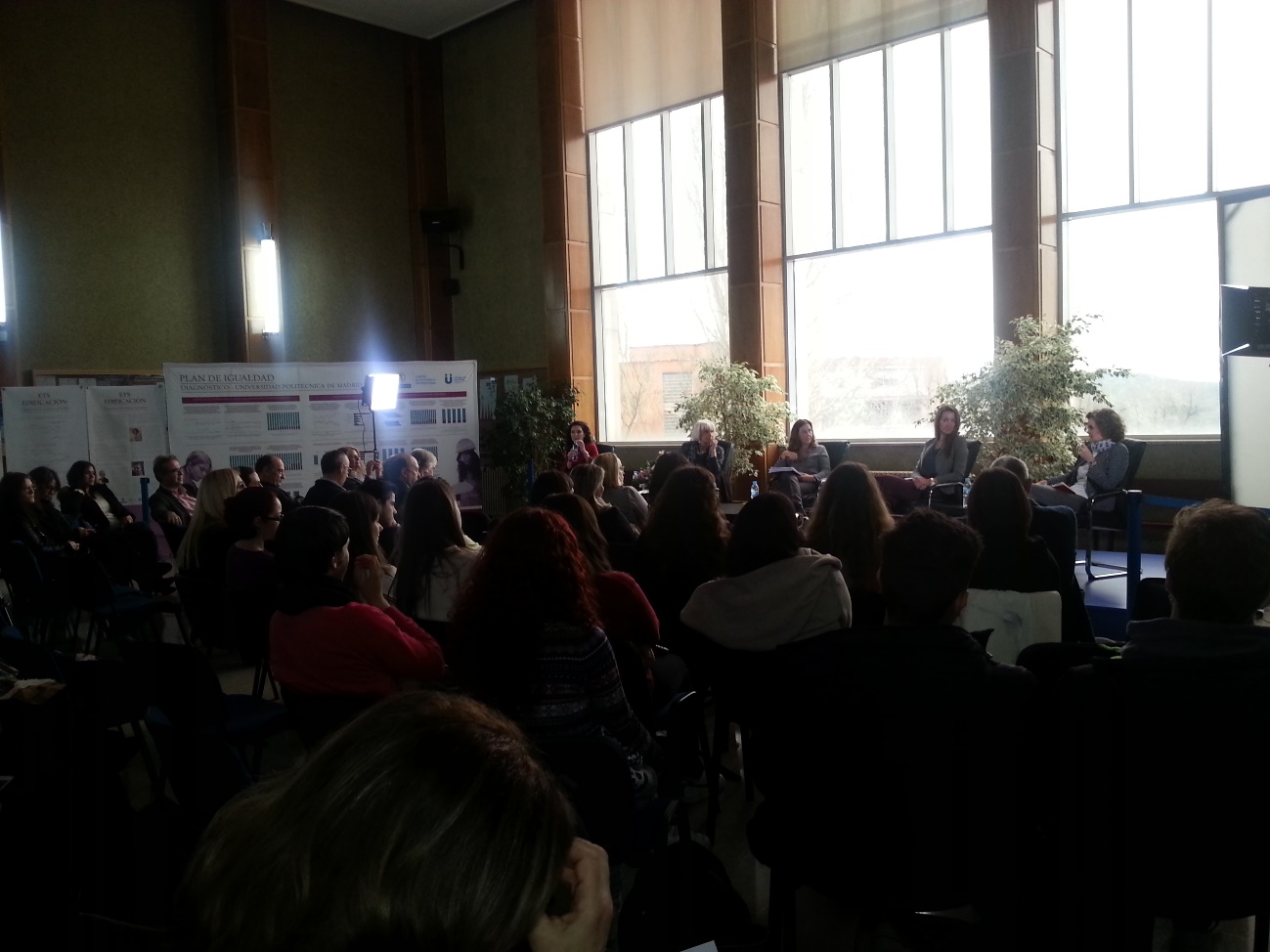 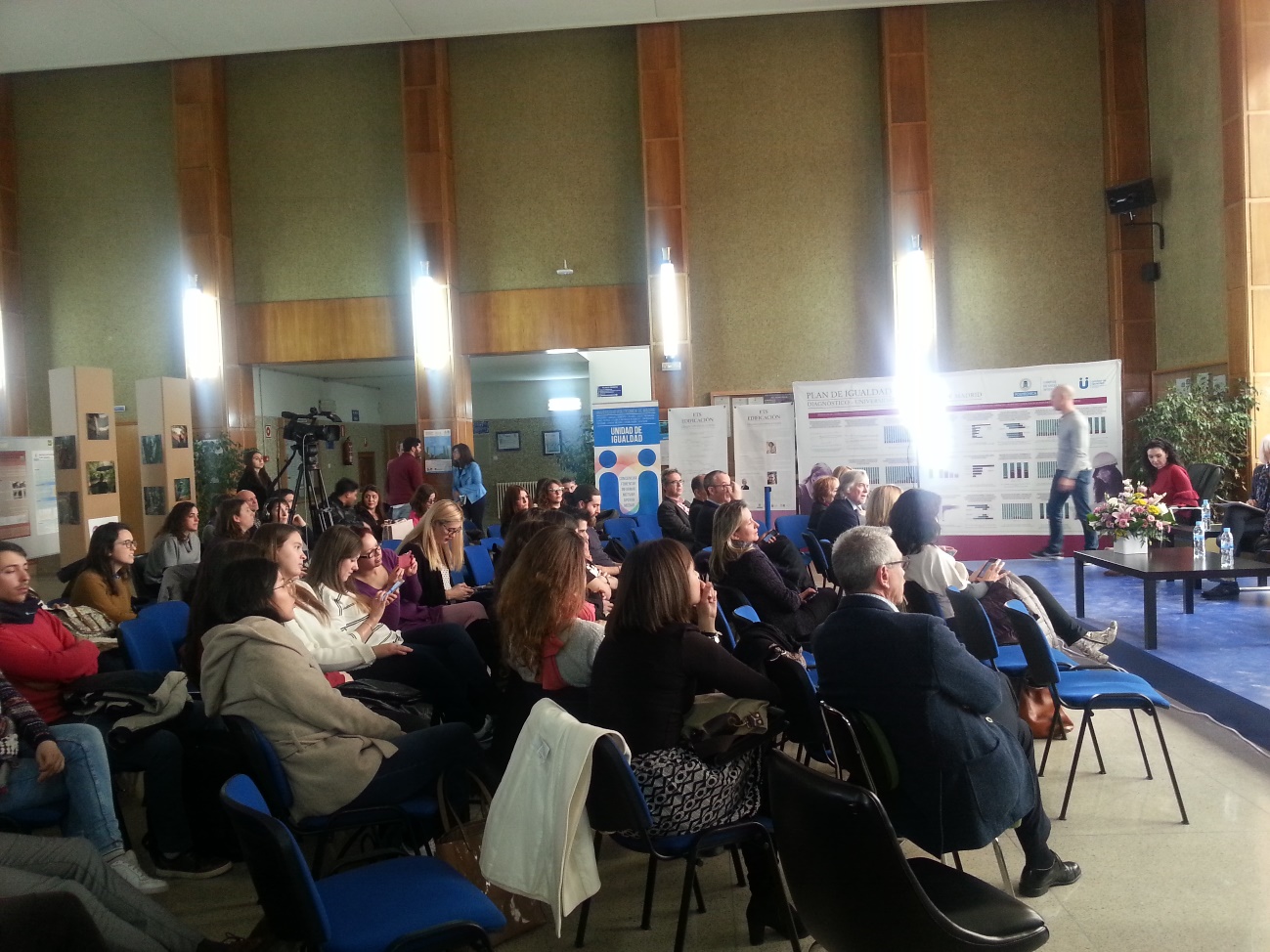 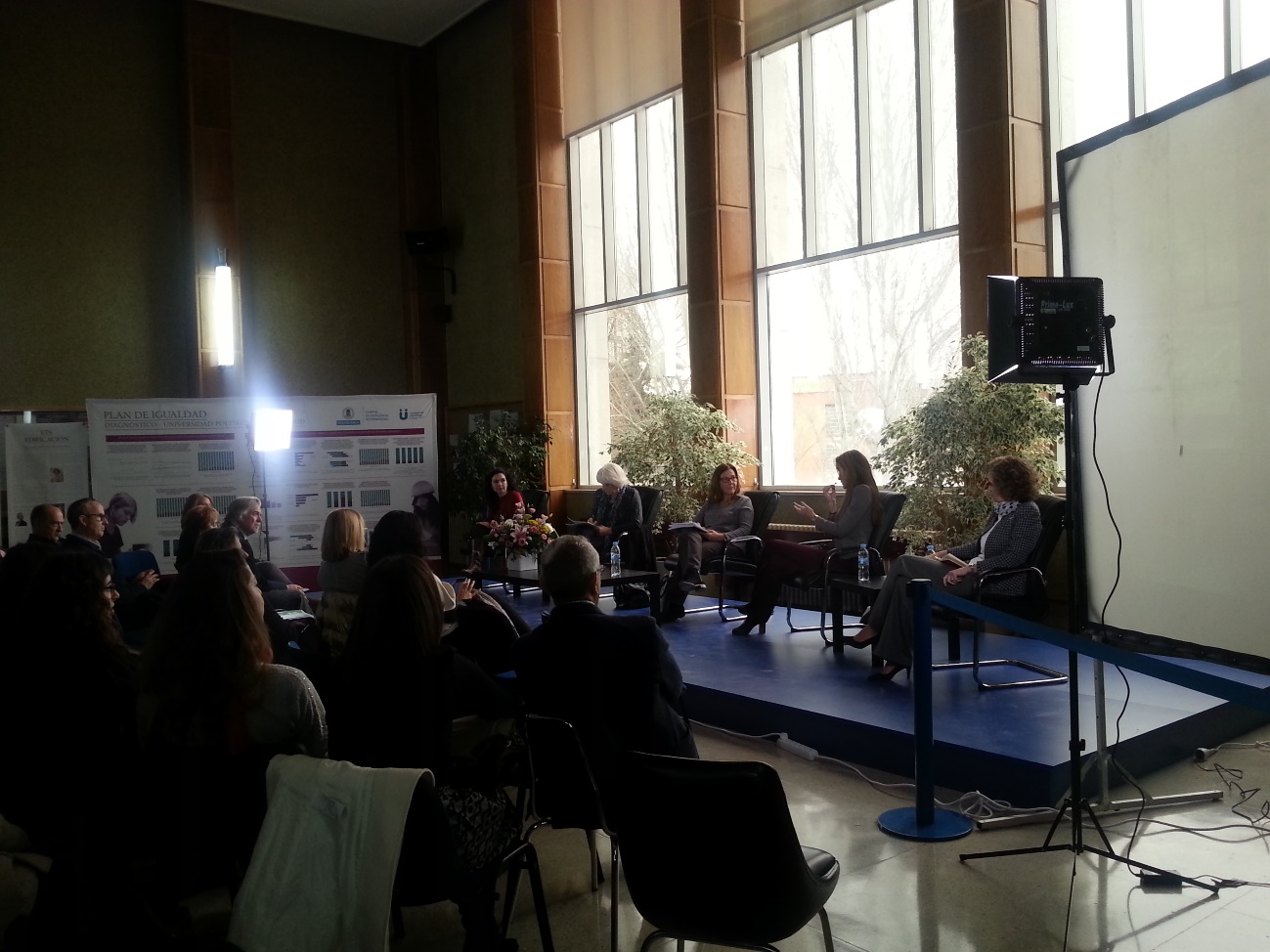 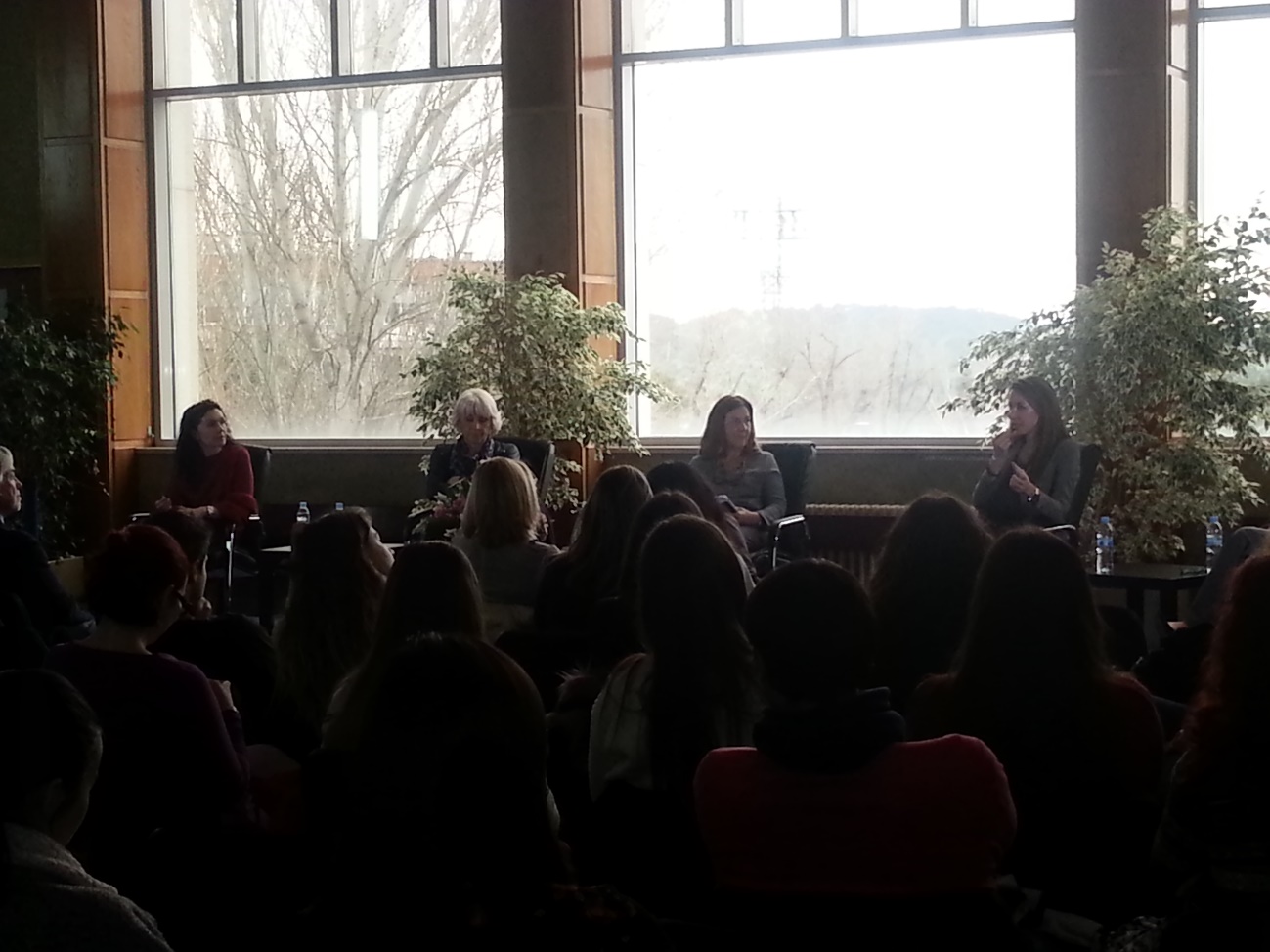 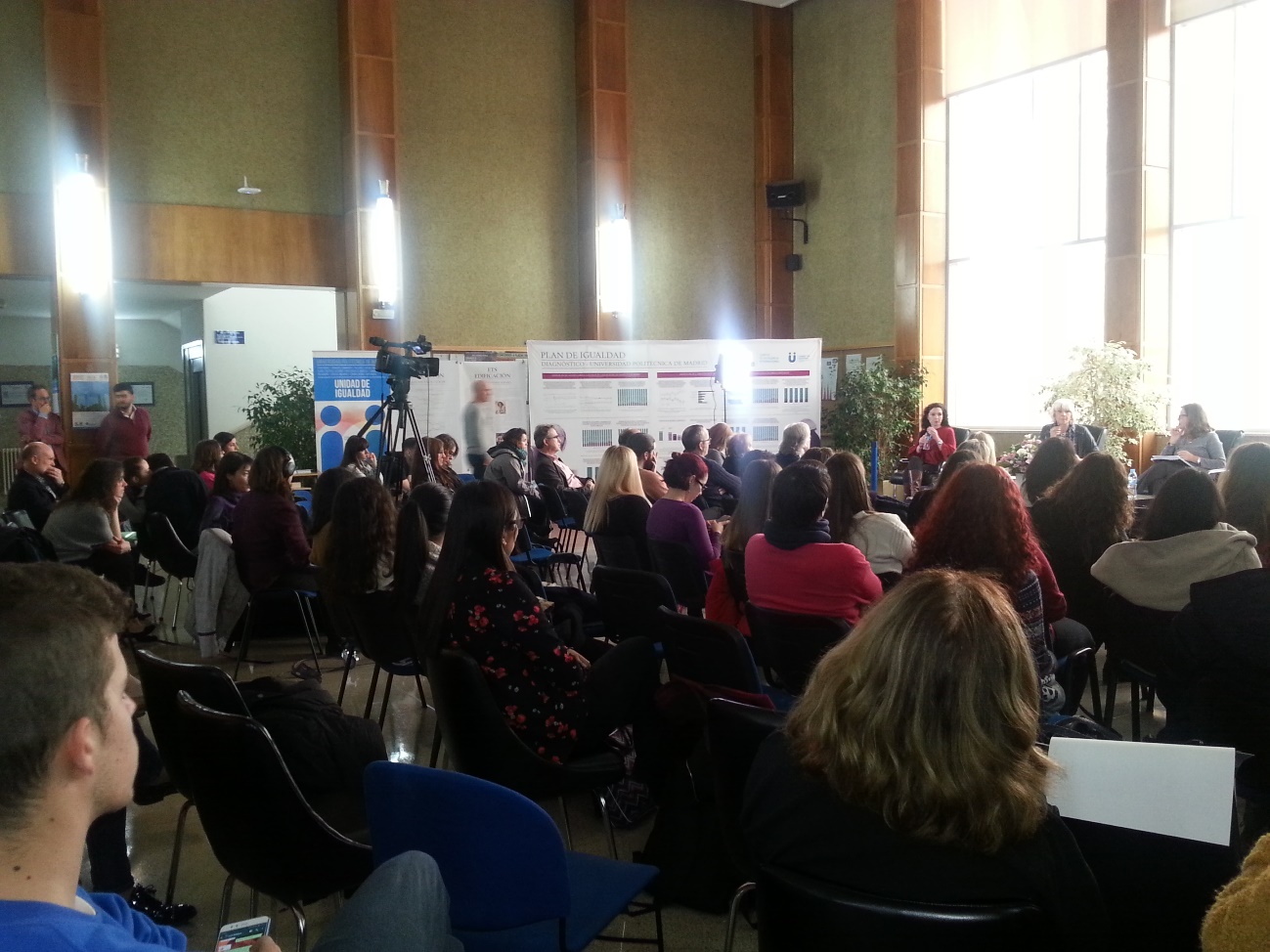 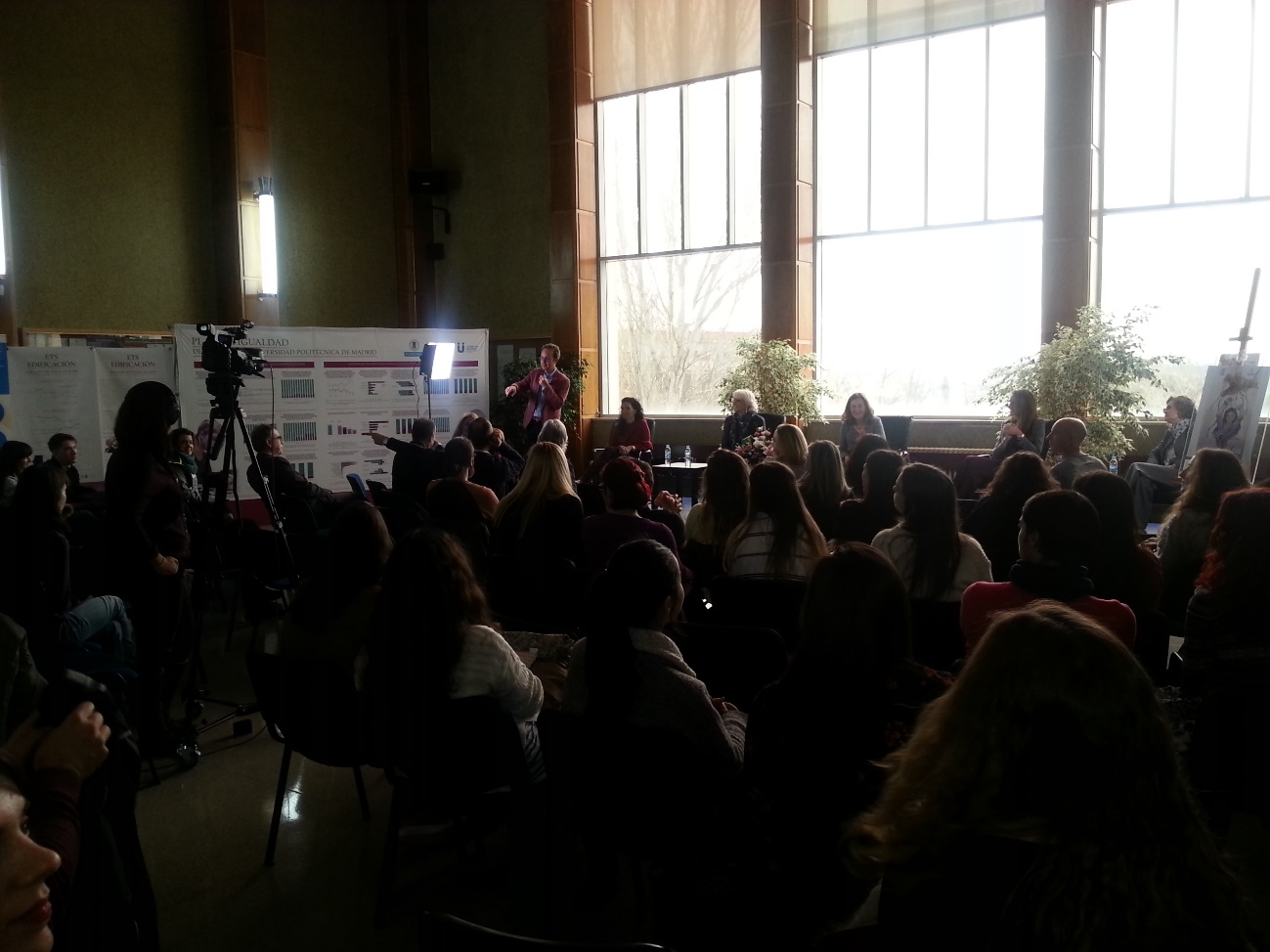 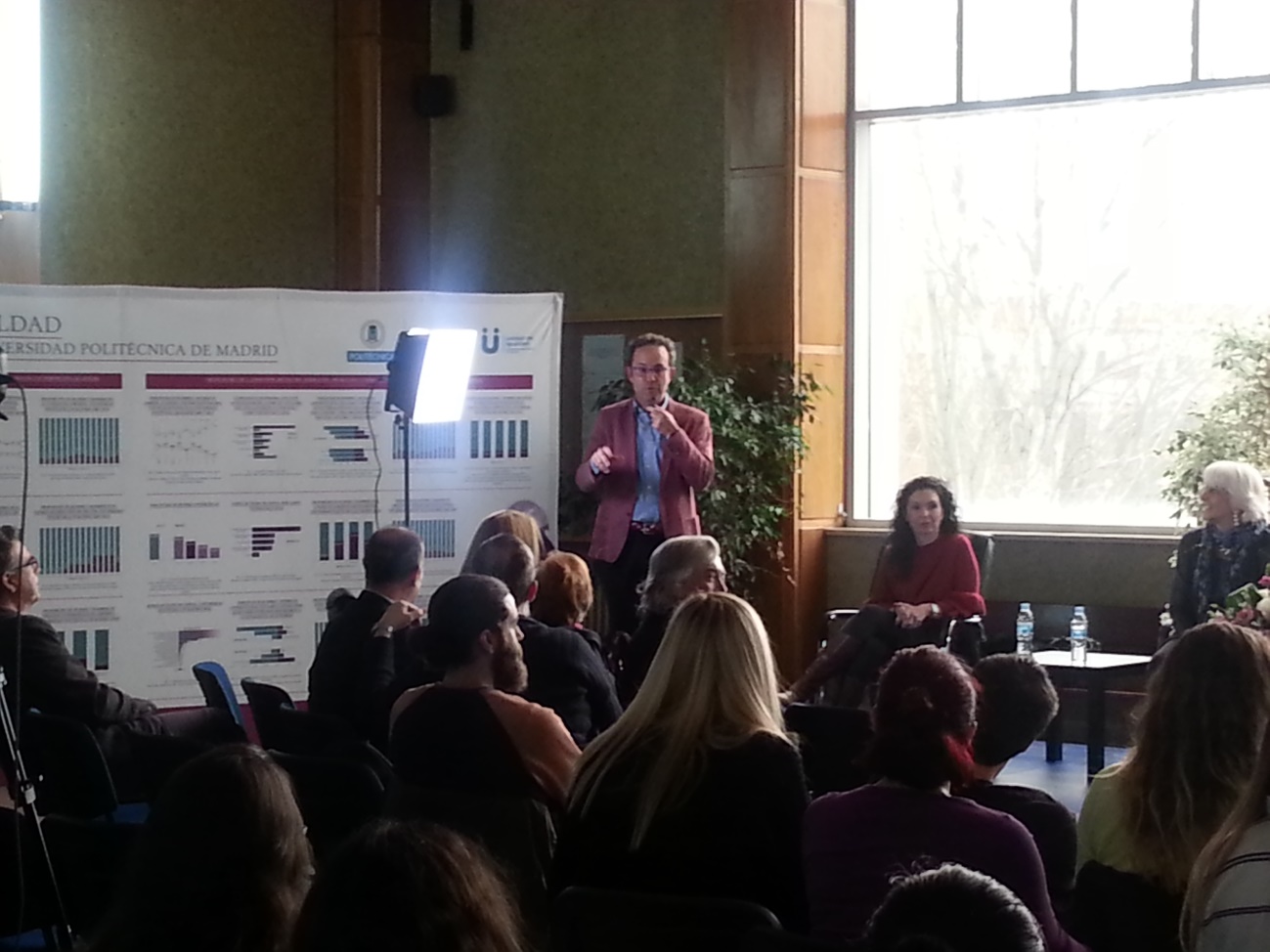 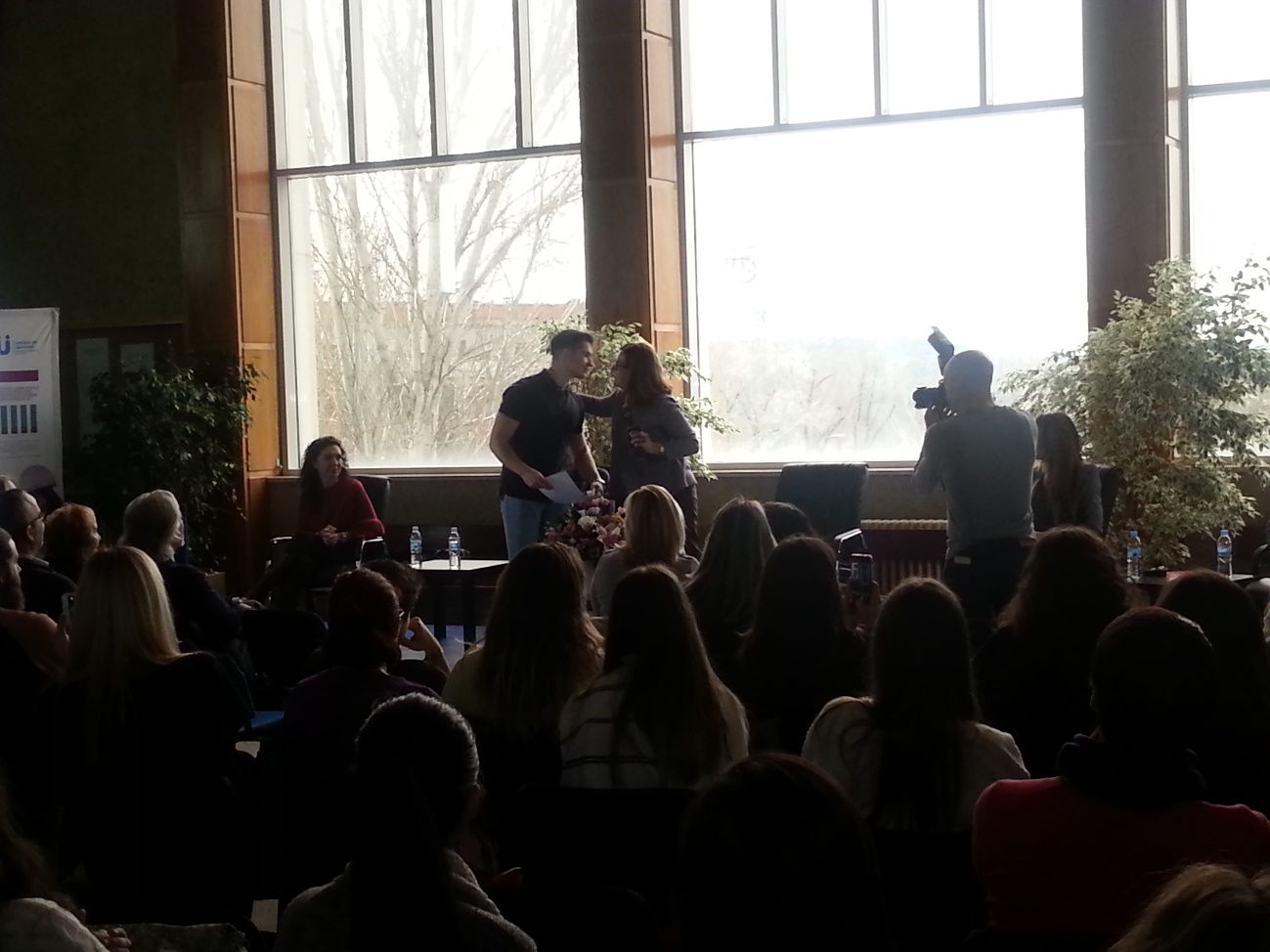 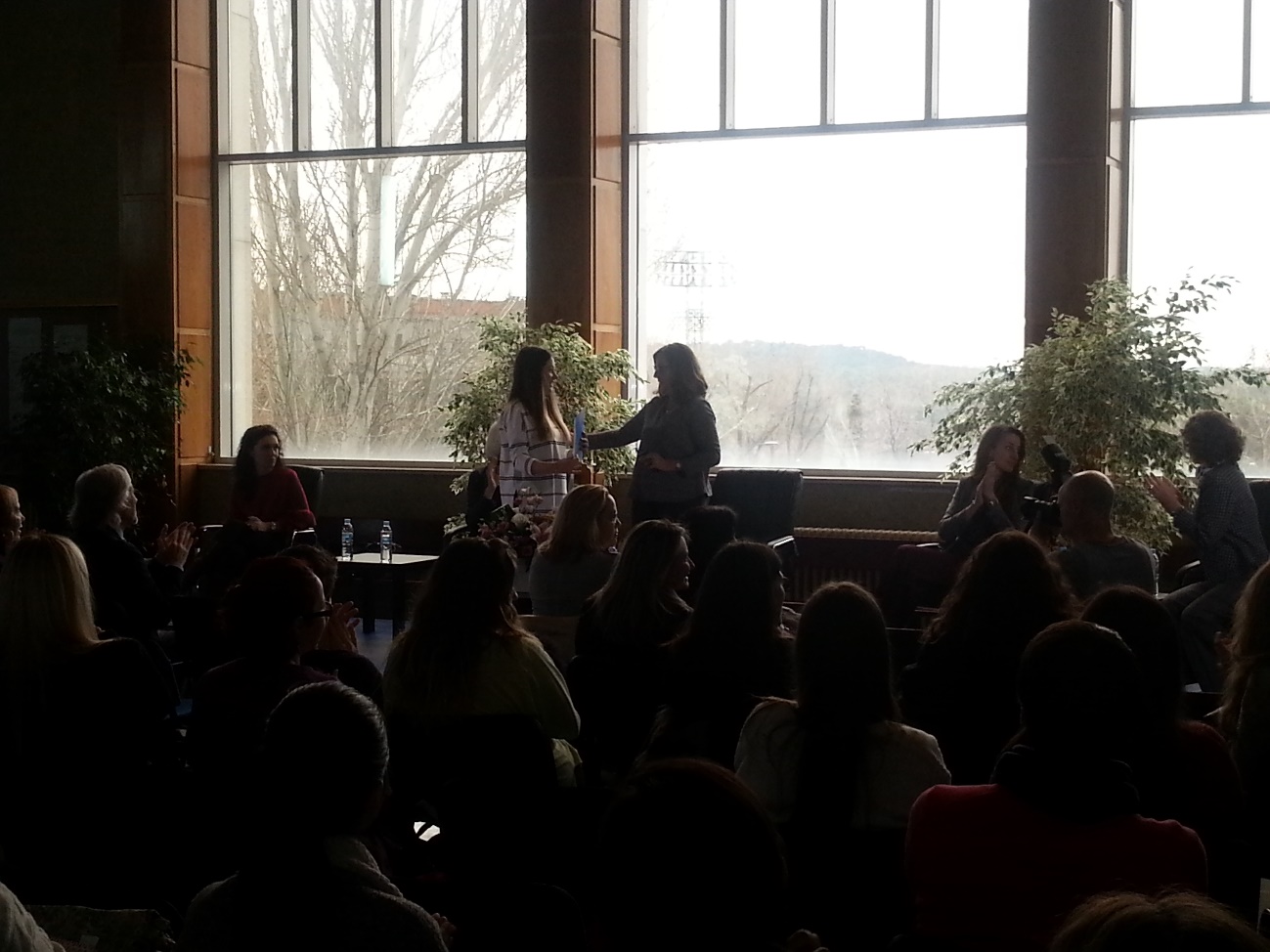 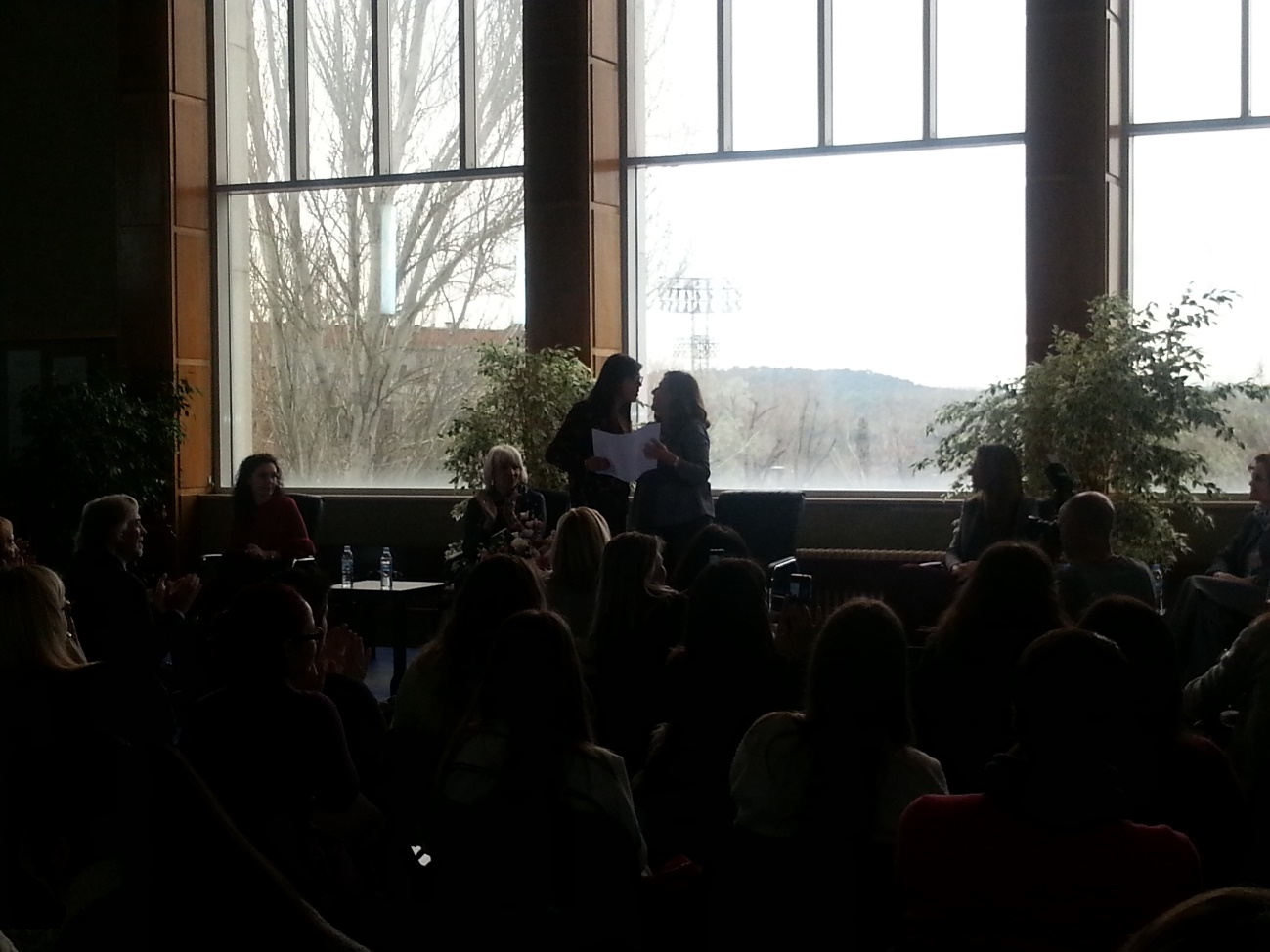 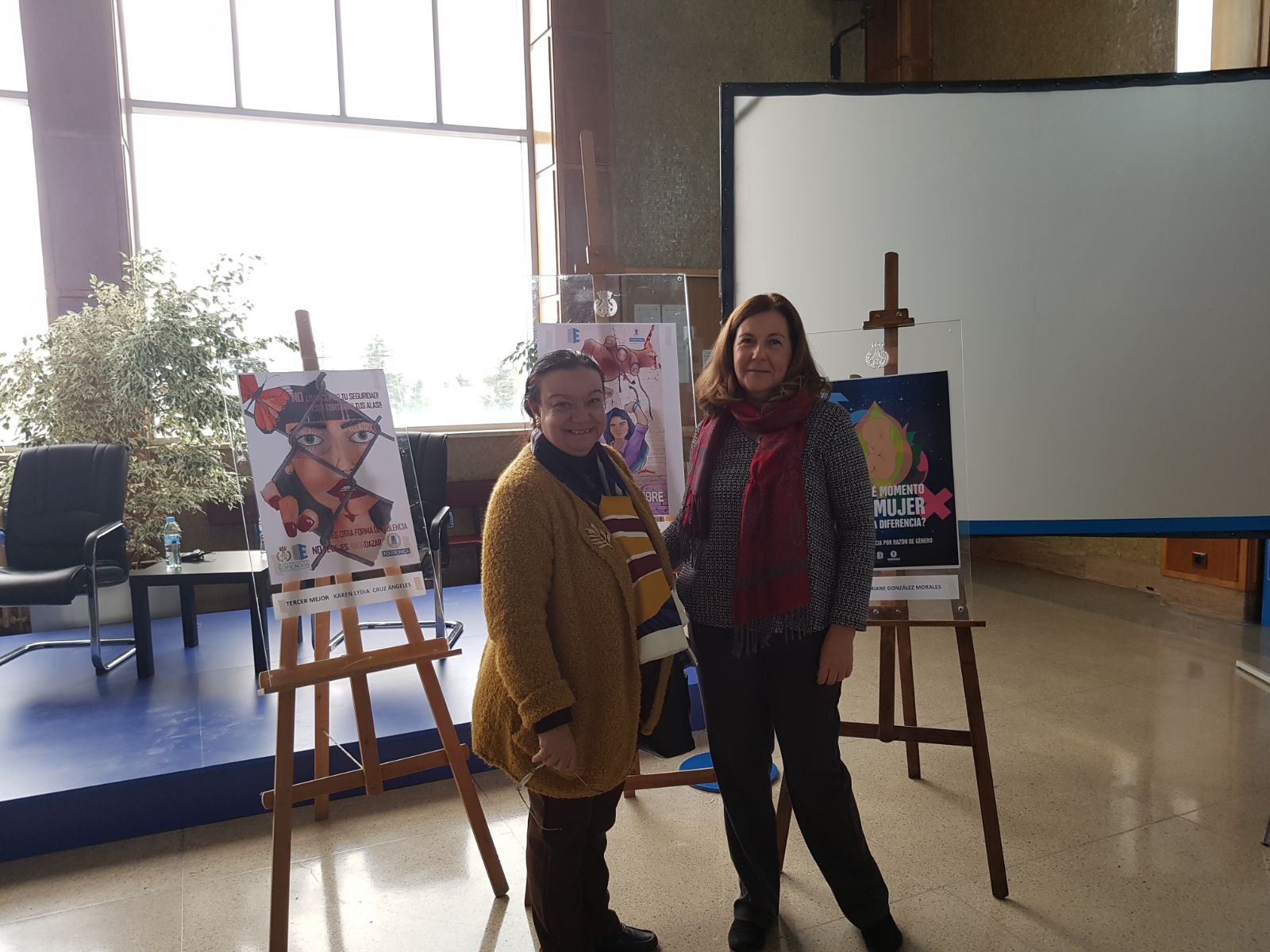 